JEDILNIK  JUNIJ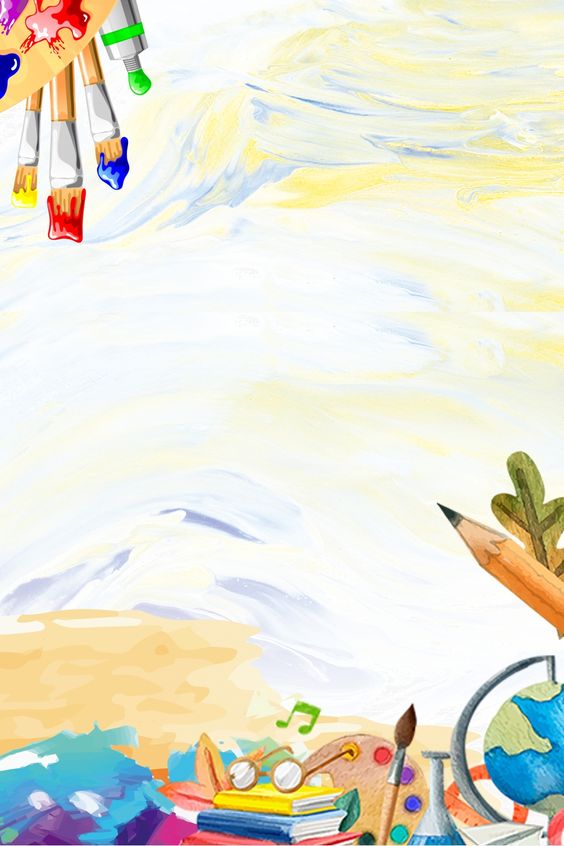 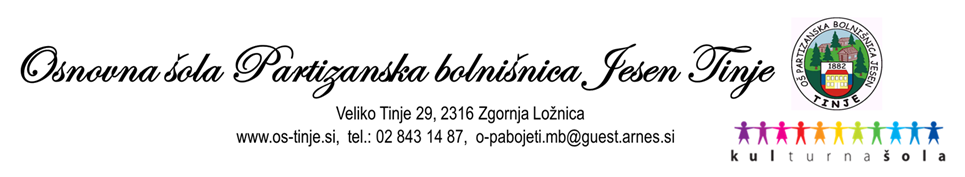 JEDILNIK  JUNIJJEDILNIK  JUNIJJEDILNIK  JUNIJPONEDELJEK,3. 6. 2024ZAJTRKOvseni kruh (alergeni: gluten-pšenična moka), zeliščni namaz (alergeni: laktoza), kisle kumarice (alergeni: žveplov dioksid in sulfiti), kamilični čajPONEDELJEK,3. 6. 2024MALICARibji namaz (alergeni: laktoza, ribe, jajce), sveža rdeča paprika, polbeli kruh (alergeni: gluten-pšenična moka), limonin sok, jagodePONEDELJEK,3. 6. 2024KOSILOBučna kremna juha (alergeni: laktoza), cmoki z borovničevim nadevom (alergeni: gluten-pšenična moka, laktoza), jabolčni kompotTOREK, 4. 6. 2024ZAJTRKSirova štručka (alergeni: gluten-pšenična moka, laktoza), bezgov čajTOREK, 4. 6. 2024MALICAŽganci (alergeni: gluten-pšenična moka), mleko (alergeni: laktoza), bananeTOREK, 4. 6. 2024KOSILOZelenjavna kremna juha, špageti po bolonjsko (alergeni: gluten-pšenična moka, jajce, soja), rdeča pesa v solati (alergeni: žveplov dioksid in sulfiti)SREDA,5. 6. 2024ZAJTRKKoruzni kosmiči (alergeni: gluten-pšenična moka), mleko (alergeni: laktoza)SREDA,5. 6. 2024MALICAPizza (alergeni: gluten-pšenična moka, laktoza, soja), planinski čaj, jabolkaSREDA,5. 6. 2024KOSILORibja štruca (alergeni: gluten-pšenična moka, jajce, ribe), dušen riž z zelenjavo, zelena solata s koruzo (alergeni: žveplov dioksid in sulfiti)ČETRTEK,6. 6. 2024ZAJTRKMaslo (alergeni: laktoza), med, kmečka štruca (alergeni: gluten-pšenična moka), sadni čajČETRTEK,6. 6. 2024MALICASmetanov namaz (alergeni: laktoza), pariški kruh (alergeni: gluten-pšenična moka), borovničev sok, mareliceČETRTEK,6. 6. 2024KOSILOPuranji zrezki po dunajsko (alergeni: gluten-pšenična moka, jajce), pražen krompir, paradižnikova solata (alergeni: žveplov dioksid in sulfiti)PETEK,7. 6. 2024ZAJTRKPečena jajčka (alergeni: jajce), ajdov kruh (alergeni: gluten-pšenična moka), planinski čajPETEK,7. 6. 2024MALICABIO smuti (alergeni: laktoza), koruzni kosmiči (alergeni: gluten-pšenična moka), jabolkoPETEK,7. 6. 2024KOSILOPasulj s prekajenim mesom (alergeni: gluten), skutina pena v kornetu (alergeni: laktoza)   PONEDELJEK,10. 6. 2024ZAJTRKMakovka (alergeni: gluten-pšenična moka, laktoza), sadni čaj   PONEDELJEK,10. 6. 2024MALICABučni  namaz (alergeni: laktoza), črni kruh (alergeni: gluten-pšenična moka), malinov sok, jagode   PONEDELJEK,10. 6. 2024KOSILOČufti v paradižnikovi omaki (alergeni: gluten-pšenična moka, jajce), pire krompir (alergeni: laktoza)TOREK, 11. 6. 2024ZAJTRKMaslo (alergeni: laktoza), marmelada, črni kruh (alergeni: gluten-pšenična moka), kakav (alergeni: laktoza)TOREK, 11. 6. 2024MALICAPšenični zdrob (alergeni: gluten-pšenična moka), bananeTOREK, 11. 6. 2024KOSILOTestenine (valvice) z ribjo omako (sveži som) (alergeni: gluten-pšenična moka, jajce, ribe), zelena solata s paradižnikom (alergeni: žveplov dioksid in sulfiti)SREDA,12. 6. 2024ZAJTRKOvseni kosmiči na mleku s čokoladnim posipom (alergeni: gluten-pšenična moka, laktoza)SREDA,12. 6. 2024MALICAHot dog hrenovka (alergeni: soja), bela štručka (alergeni: gluten-pšenična moka), gorčica (alergeni: gorčično seme), bezgov sok, češnjeSREDA,12. 6. 2024KOSILOČebulna juha s kroglicami (alergeni: gluten-pšenična moka, jajce), gratinirane palačinke s skuto (alergeni: gluten-pšenična moka, jajce, laktoza), mešani kompotČETRTEK,13. 6. 2024ZAJTRKRibana kaša na mleku (alergeni: gluten-pšenična moka, laktoza, jajce)ČETRTEK,13. 6. 2024MALICAPol beli kruh (alergeni: gluten-pšenična moka), sir edamec (alergeni: laktoza), rdeča paprika, alpski čaj, mareliceČETRTEK,13. 6. 2024KOSILOPečene piščančje krače, mlinci (alergeni: gluten-pšenična moka), rdeča pesa v solati (alergeni: žveplov dioksid in sulfiti)PETEK,14. 6. 2024ZAJTRKSadni jogurt (alergeni: laktoza), čokoladne kroglice (alergeni: gluten)PETEK,14. 6. 2024MALICASirova štručka (alergeni: gluten-pšenična moka, laktoza), malinov sok, jabolkoPETEK,14. 6. 2024KOSILORičet (alergeni: gluten-pšenična moka), borovničeve rezine (alergeni: gluten-pšenična moka, laktoza, jajce)   PONEDELJEK,17. 6. 2024ZAJTRKRženi kruh (alergeni: gluten-pšenična moka), piščančje prsi v ovoju, bezgov čaj   PONEDELJEK,17. 6. 2024MALICAMaslo (alergeni: laktoza), med, črni kruh (alergeni: gluten-pšenična moka, laktoza), sadni čaj, češnje   PONEDELJEK,17. 6. 2024KOSILOParadižnikova juha z zvezdicami (alergeni: gluten-pšenična moka, jajce), zelenjavni polpeti (alergeni: gluten-pšenična moka, jajce), dušen riž, rdeča pesa v solati (alergeni: žveplov dioksid in sulfiti)TOREK, 18. 6. 2024ZAJTRKKoruzni žganci (alergeni: gluten-pšenična moka), mleko (alergeni: laktoza)TOREK, 18. 6. 2024MALICAMakovka (alergeni: gluten-pšenična moka, laktoza), bela žitna kava (alergeni: laktoza), mareliceTOREK, 18. 6. 2024KOSILOSvinjski zrezki v naravni omaki (alergeni: gluten-pšenična moka), kruhova štruca (alergeni: gluten-pšenična moka, jajce), zelena solata (alergeni: žveplov dioksid in sulfiti)SREDA,19. 6. 2024ZAJTRKRženi kruh (alergeni: gluten-pšenična moka), rezina sira (alergeni: laktoza),  šipkov čajSREDA,19. 6. 2024MALICAPiščančji namaz (alergeni: laktoza), koruzni kruh (alergeni: gluten-pšenična moka), limonin sok, jabolkoSREDA,19. 6. 2024KOSILOPrežganka (alergeni: gluten-pšenična moka, jajce), ribji file po dunajsko (sveži som) (alergeni: gluten-pšenična moka, jajce, ribe), krompirjeva solata s porom (alergeni: žveplov dioksid in sulfiti)ČETRTEK,20. 6. 2024ZAJTRKMlečni riž s čokoladnim posipom (alergeni: laktoza)ČETRTEK,20. 6. 2024MALICAGoveja juha z mesom in rezanci (alergeni: gluten-pšenična moka, jajce), kmečki kruh (alergeni: gluten-pšenična moka), lubenicaČETRTEK,20. 6. 2024KOSILOMakaroni z piščančjim mesom (alergeni: gluten-pšenična moka, jajce), zelje v solati (alergeni: žveplov dioksid in sulfiti) PETEK,21. 6. 2024ZAJTRKBučni namaz (alergeni: laktoza), polnozrnat kruh (alergeni: gluten-pšenična moka), sadni čajPETEK,21. 6. 2024MALICASadni jogurt  alergeni: laktoza), mlečni kruh (alergeni: gluten-pšenična moka, laktoza), jabolkoPETEK,21. 6. 2024KOSILOKrompirjev golaž s hrenovko (alergeni: gluten-pšenična moka, soja), lučke (alergeni: laktoza)PONEDELJEK,24. 6. 2024ZAJTRKKrof (alergeni: gluten-pšenična moka, laktoza, jajce), čaj gozdnih sadeževPONEDELJEK,24. 6. 2024MALICAŽemlja (alergeni: gluten-pšenična moka), piščančja prsa v ovitku, kisle kumarice (alergeni: žveplov dioksid in sulfiti), bezgov sok, jabolko PONEDELJEK,24. 6. 2024KOSILO/